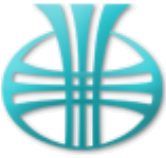 Республиканское государственное предприятие на праве хозяйственного ведения "Национальный институт интеллектуальной собственности" Министерства юстиции Республики КазахстанРУКОВОДСТВО ПОЛЬЗОВАТЕЛЯРеестр договоров о распоряжении исключительными правами на объекты промышленной собственности Республики КазахстанАстана, 2016 годВведениеРеестр договоров о распоряжении исключительными правами на объекты промышленной собственности на объекты промышленной собственности Республики Казахстан предоставляет возможность осуществления поиска информации по зарегистрированным договорам о распоряжении исключительными правами на объекты промышленной собственности на объекты промышленной собственности.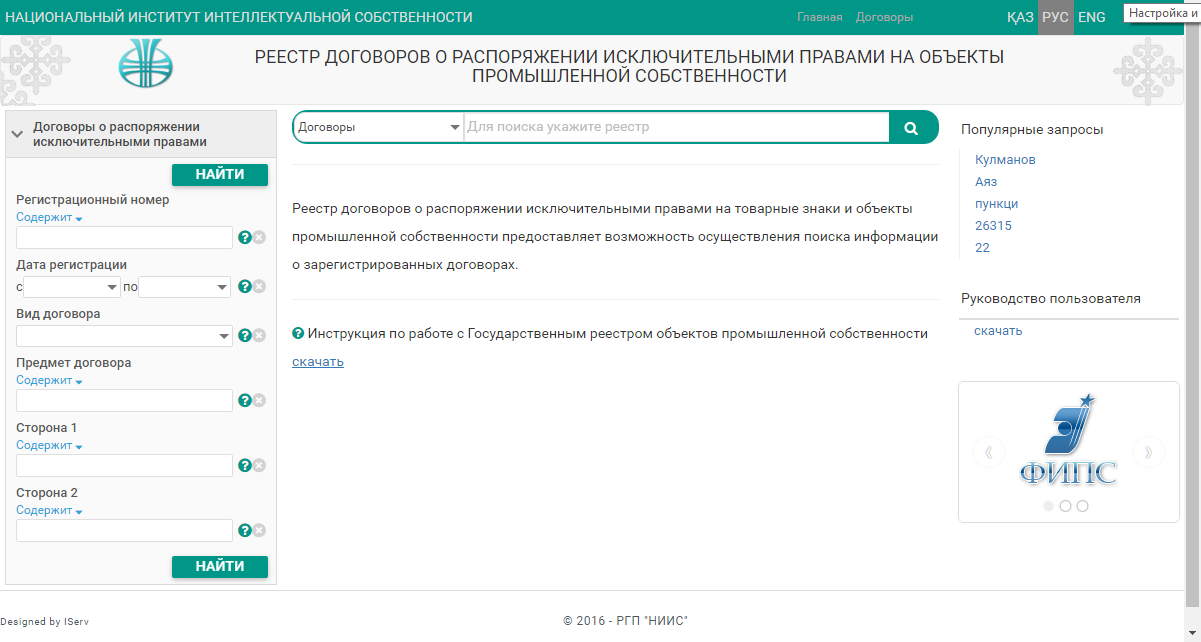 Общие сведенияРеестр договоров о распоряжении исключительными правами на объекты промышленной собственности на объекты промышленной собственности Республики Казахстан предоставляет следующие поисковые инструменты:Строка быстрого поиска.Панель расширенного поискаОбласть просмотраСправочная панельСтрока быстрого поискаСтрока быстрого поиска предназначена для осуществления поиска по одному поисковому критерию договора о распоряжении исключительными правами на объекты промышленной собственности. Подробнее смотрите раздел «Быстрый поиск».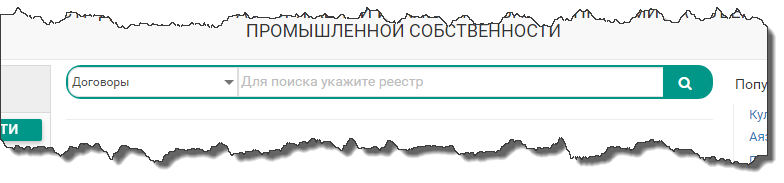 Панель расширенного поискаРасширенный поиск предназначен для осуществления поиска по нескольким критериям договоров о распоряжении исключительными правами на объекты промышленной собственности. Подробнее смотрите разделы «Расширенный поиск».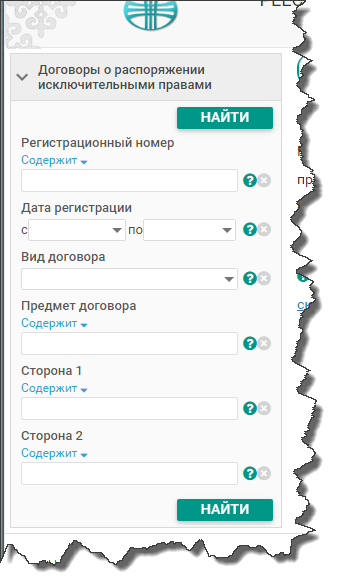 Область просмотраОбласть просмотра предназначена для отображения результатов поиска. Подробнее смотрите разделы «Быстрый поиск», «Расширенный поиск», «Просмотр карточки».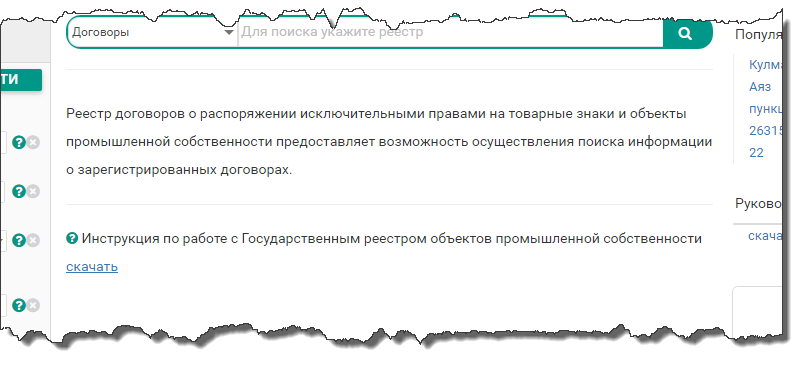 Справочная панельВ справочной панели расположена справочная информация, необходимая для осуществления поиска по реестру договоров о распоряжении исключительными правами на объекты промышленной собственности: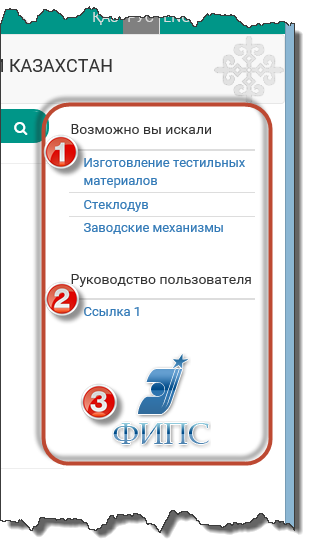 Быстрый поискДля осуществления быстрого поиска по введите значение в строке быстрого поиска.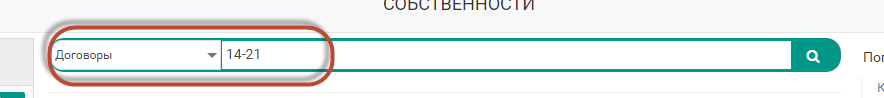 Нажмите кнопку «Поиск».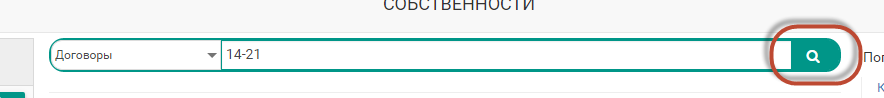  Результаты поиска отобразятся ниже строки поиска. По умолчанию, в виде текстовых карточек.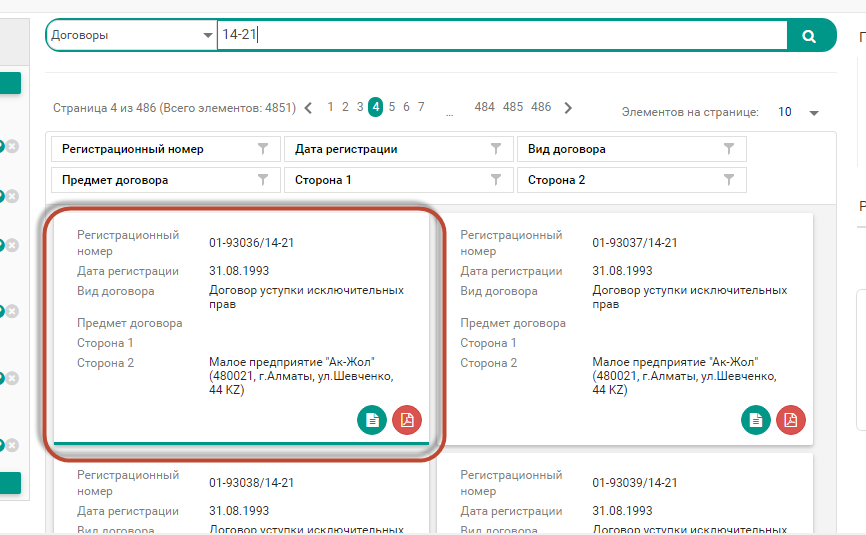 Для осуществления поиска в результатах поиска воспользуйтесь дополнительными фильтрами.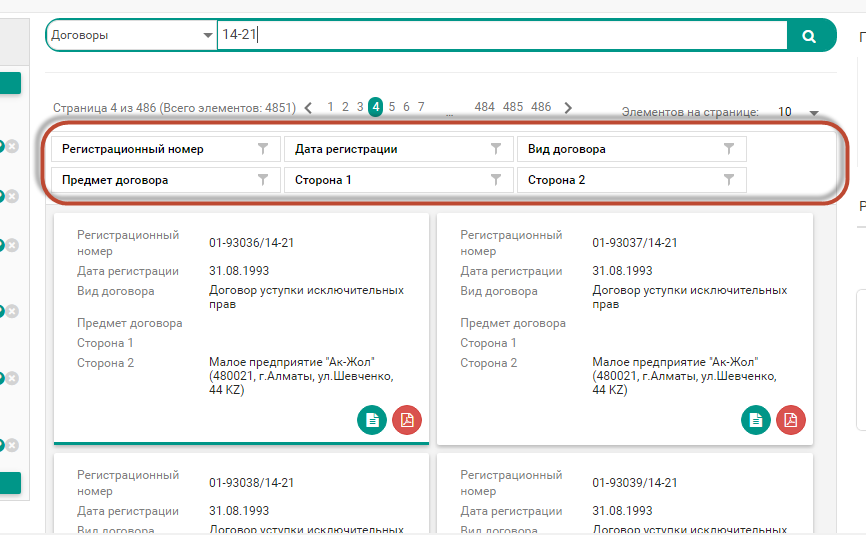 Расширенный поискДля осуществления расширенного поиска по реестру договоров о распоряжении исключительными правами на объекты промышленной собственности введите параметры поиска.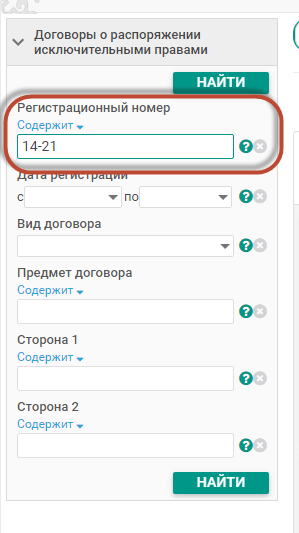 Нажмите кнопку «Найти».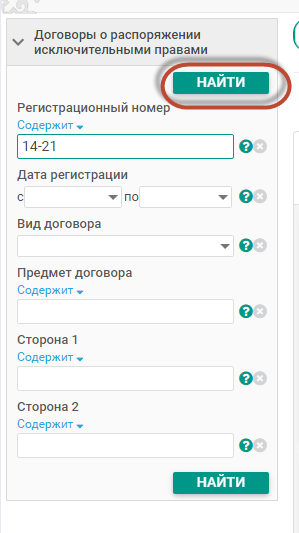 Результаты поиска отобразятся справа от панели поиска. По умолчанию, в виде текстовых карточек.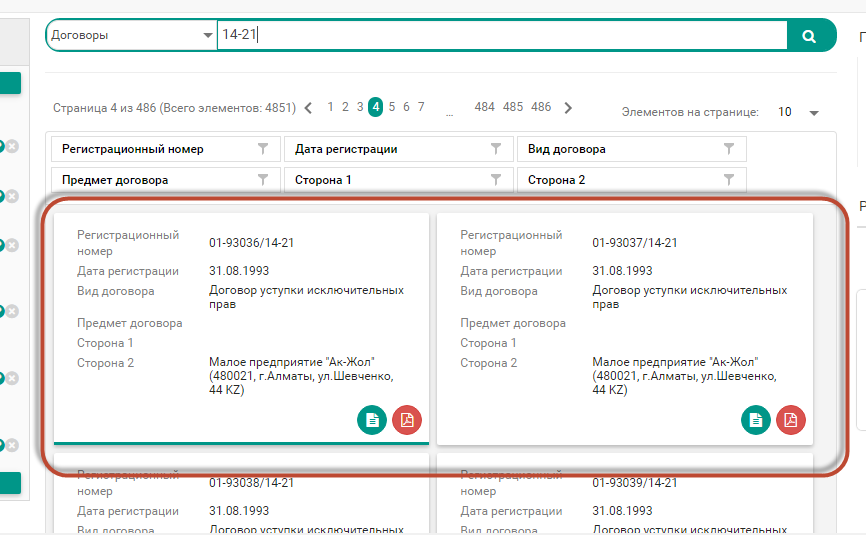 Для осуществления поиска в результатах поиска воспользуйтесь дополнительными фильтрами.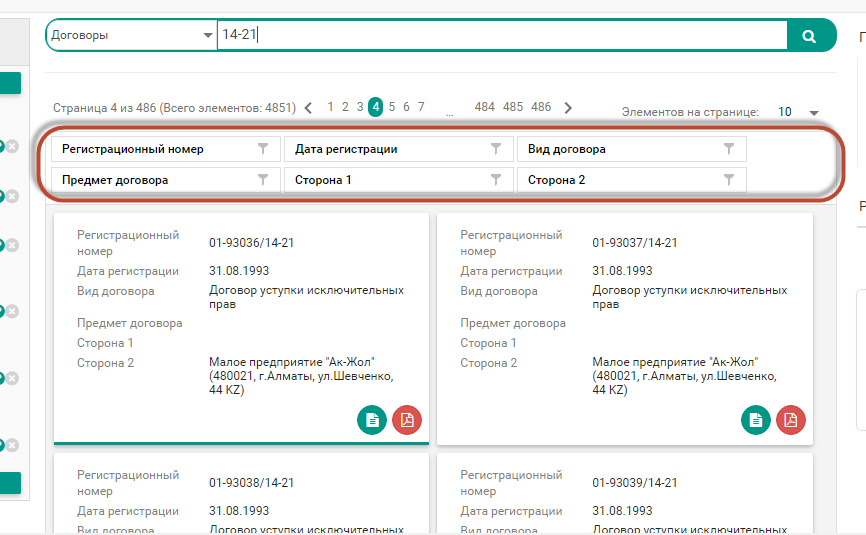 Просмотр карточкиВ результате поиска отображается карточка с краткими сведениями о договоре о распоряжении исключительными правами на объект промышленной собственности. Найденную карточку можно просмотреть или скачать форму для печати.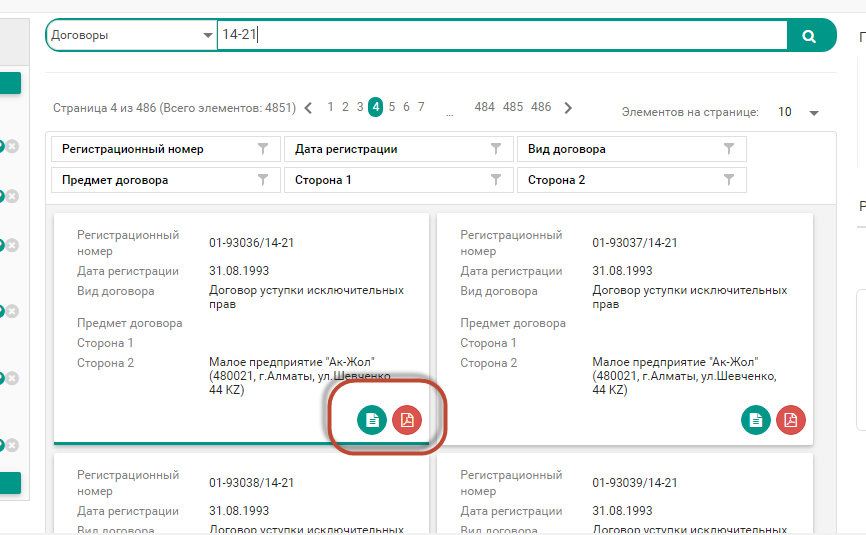 При просмотре карточки в отдельном окне открывается детальная информация договоре о распоряжении исключительными правами на объекты промышленной собственности.Вкладка «Сведения о договоре» содержит, в случае наличия в базе данных, сведения о договоре о распоряжении исключительными правами на объект промышленной собственности:Регистрационный номер договора;Вид договора;Предмет договора – номер охранного документа, дата регистрации охранного документы и ссылка на просмотр сведений по объекту промышленной собственности;Сведения о стороне 1;Сведения о стороне 2;Срок действия договора;Территория договора.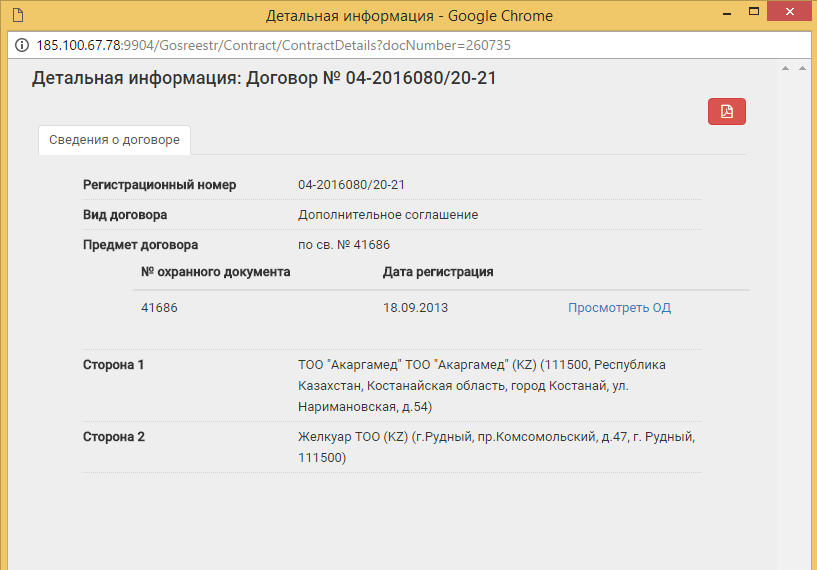  Печать карточкиДля распечатки карточки сведений о договоре о распоряжении исключительными правами на объекты промышленной собственности необходимо нажать кнопку «Скачать» в карточке в результатах поиска: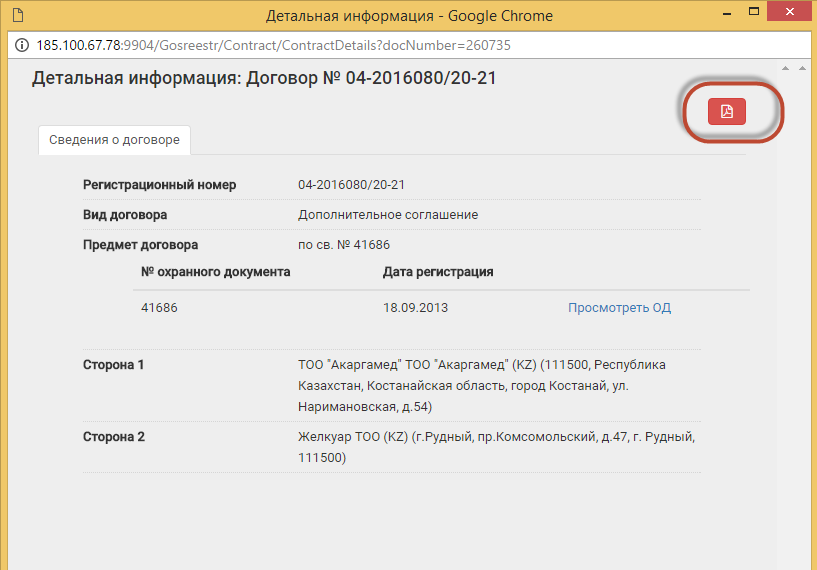 Файл в формате PDF будет скачан на компьютер и доступен для просмотра и печати в следующей форме.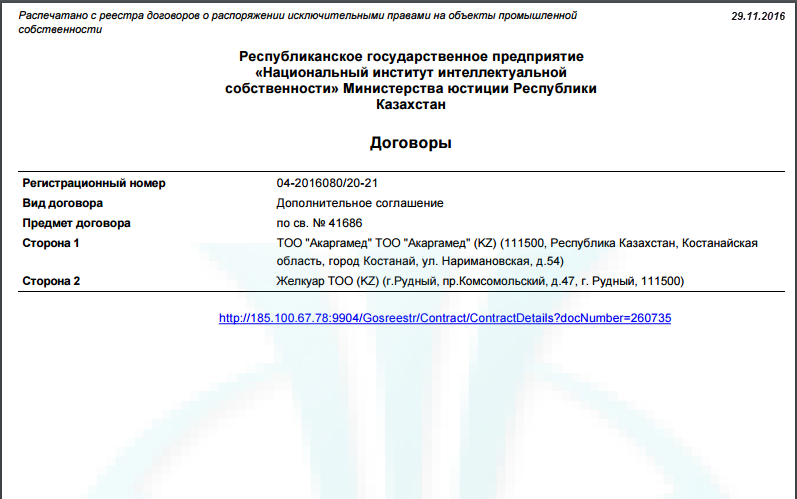 1Список популярных поисковых запросов2Ссылка на руководство пользователя3Ссылка на международные классификаторы, размещенные на сайте Российского патентного ведомства РОСПАТЕНТ.